Math NewsAUGUST 2022 EditionWelcome back to a new school year! Focus on Effective  InstructionThe Standards Aligned System, SAS, through the PA Roadmap: Focus on Effective Instruction offers the following sets of documents to support instruction.  They can be used as reminders for the classroom teacher on varied instructional, assessment and management strategies.Classroom Quick Tips: Instruction, Assessment, and Time Management
Each 1-page document offers easily doable instructional, assessment, and classroom/time management strategies – offering general strategies, ELA-, and math-specific suggestions for implementation.Academic Strategies
Using the key concepts in the left-hand column, educators can complete a self-check for current instructional and assessment practices. After identifying areas of need, the right-hand column offers specific strategies/resources that may strengthen the selected concepts.Gear Up for CDTsAs you’re stating up the 2022-2023 school year, note the following important information regarding Classroom Diagnostic Tools (CDT) updates:2022-23 CDT Administration Setup is now available.  Districts can start to upload students, roll over users, etc.2022-23 CDT Assessment will be live on August 24 for districts to start administering CDTs with students.Setup videos and resources can be found at https://sites.google.com/a/datarecognitioncorp.com/pa-cdt-core-team-resources/professional_development. Updated resources will be available on the DRC Portal> General Information > Documents when the new administration is rolled out in August but the existing documents on the Google Site and Portal should suffice for setup purposes at this time.The fall 2022 CDT release includes the Desmos calculators.  The PA Desmos calculator profile is live on the Desmos website at  desmos.com/testing/pennsylvania.  This outlines the calculators available for various grades and also lists the differences between the standard Desmos calculators and the versions of the calculators used for the Pennsylvania assessment programs.  Desmos maintains an extensive Help Center. https://help.desmos.com/hc/en-us and has created quality “Getting Started” videos for each calculator.Four-Function: https://help.desmos.com/hc/en-us/articles/4404605683725-Four-Function-CalculatorScientific: https://help.desmos.com/hc/en-us/articles/4404602552205-Scientific-CalculatorGraphing: https://help.desmos.com/hc/en-us/articles/4406040715149-Getting-Started-Desmos-Graphing-CalculatorAnd more SAS…
When looking for new resources to support your instruction, do not forget about the Standards Aligned System (SAS) and other PA resources:  All of them have been updated with additional resources.SAS Materials & Resources provides a way to locate standards-aligned content through a targeted search. Locate educational resources by Keyword, Subject Area/Grade Level, Course, or by one or more specific Content Types. Please select from the appropriate filters. The Standards Aligned System includes content from several outstanding community, cultural, and educational institutions.POWER Library – Another Outstanding ResourcePOWER Library is the online portal to the resources that Pennsylvania libraries offer to all citizens of the Commonwealth, providing 24/7 access to newspapers, magazines, journals, historical documents and photos, online databases, and eBooks. 350 new e-books added in subjects such as diversity, equity, inclusion, STEM, education, and more! 
The POWER Library OER Commons hub is designed to serve educators across the Commonwealth with high-quality, customizable lesson plans, and other resources, that directly correlate Pennsylvania’s elementary and secondary content standards to the resources provided in POWER Library. PBS LearningMediaPBS Pennsylvania is the collective name for the seven public television organizations  in the state. These stations provides access to programs , educational resources , links to relevant partners  and information, and a monthly newsletter .  Through your preferred station , PBS Online  offers local educational programming.  Explore Your Learning Neighborhood and PBS LearningMedia to learn more about the wealth of teaching and learning resources.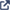 Bring the World to Your Classroom, through PBS Learning MediaWITF and PBS have curated FREE, standards-aligned videos, interactives, lesson plans, and more for teachers like you.Content Advisor Contact InformationIf you have any questions concerning Math News information; the Standards Aligned System (SAS); or want information regarding Curriculum, Instruction, or Assessment; please contact me at kmauro@pa.gov. Kevin Mauro, Mathematics Curriculum Advisor